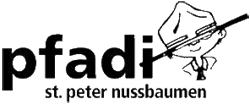 	Pfadi St. Peter Nussbaumen	Stufenleiter Pfadistufe	Alwin Sieber v/o Atari	Rainstrasse 14	5415 NussbaumenAustritt aus der Pfadi St. Peter NussbaumenName:AnredeHiermit möchte ich mich von der Pfadi St. Peter Nussbaumen abmelden. Grund:Grund:Meine Eltern sind mit meinem Entscheid einverstanden.Bemerkungen (was ich sonst noch sagen wollte):Freundliche GrüsseUnterschrift Teilnehmer*in	Unterschrift ElternName	NameWird durch Stufenleitung ausgefüllt: Eingang bestätigt Team mitgeteilt im MiData erfasst an Abteilungsleitersitzung mitgeteilt